ATTACHMENT 1Generator Installation at Owens Valley VLBA SiteStatement of WorkScope of WorkBackgroundThe NRAO has purchased a standby generator set and automatic transfer switch for its remote site at Owens Valley, CAThe new equipment will supply backup power to the entire site, replacing the existing backup power system which services part of the siteThis equipment is expected to be delivered onsite in late spring or early summerThis bid is for the installation of this equipment and the removal of obsolete components as detailed in paragraphs 1.2 and 1.3InstallationBoth the generator set and automatic transfer switch shall be installed near the utility service transformer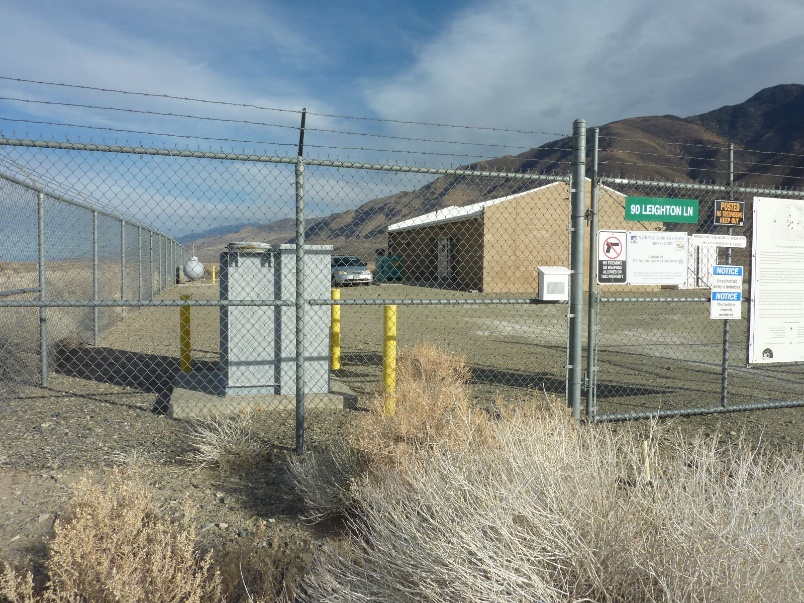 Figure 1: Utility Transformer, side view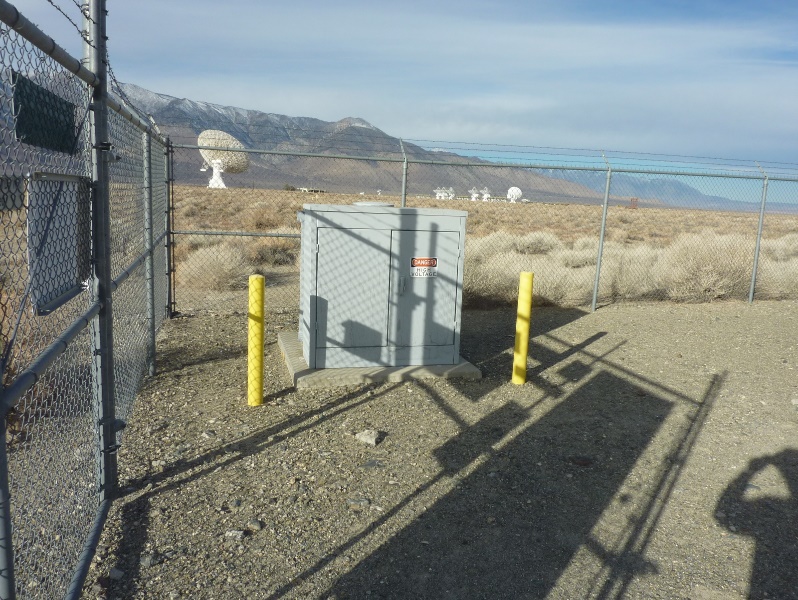 Figure 2: Utility Transformer, front viewBoth the generator set and automatic transfer switch shall be bolted to a contractor provided concrete slabThe transfer switch shall be installed such that it will provide power to the entire facilityAll new power cabling shall be buried in conduitRemovalThe existing automatic transfer switch shall be removed from service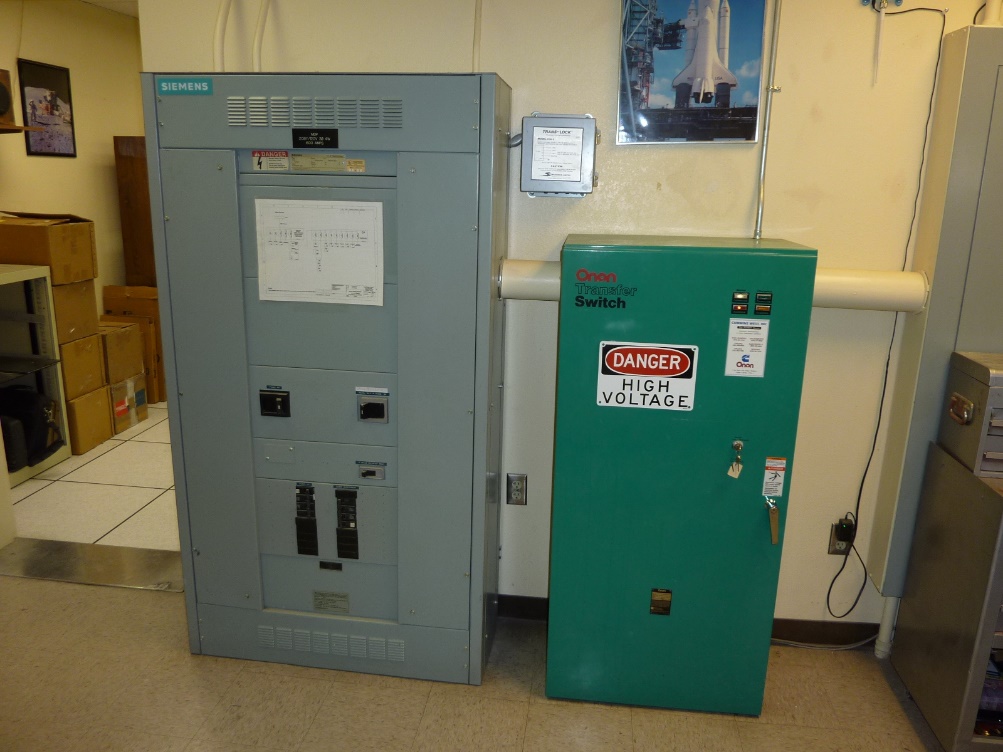 Figure 3: Existing Transfer SwitchNRAO staff may choose to salvage some components from the automatic transfer switch prior to its removalNew power cabling shall be installed, in conduit, in place of the removed transfer switchCleanupThe contractor shall handle disposal of all waste generated by this projectThe contractor shall handle disposal of the old transfer switchBid packageAll bid packages shall include the following:A quote for the work described in paragraph 0A timelineThe timeline shall identify:The number of days that the VLBA site is without powerThe number of days the bidder will be onsiteA statement of availabilityThis will identify the dates on which the contractor is available to perform the work described in paragraph 0
and/or
a statement that the contractor will be available provided with (x) weeks’ noticeDocumentationThe winning bidder shall provide the following additional documentation:A construction drawing detailing the concrete pad(s) to be pouredA drawing/sketch showing the position of the generator set and transfer switch in relation to the existing transformer and buildingA site specific safety planJobsiteOwens Valley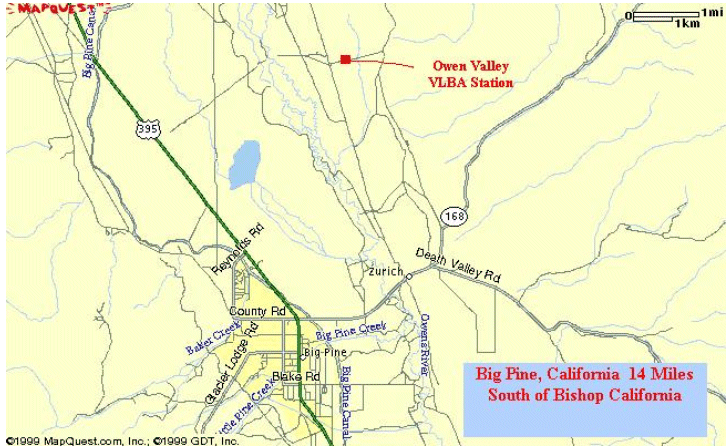 Figure 4: Jobsite LocationSite visitBidders will be allowed a site visitAll site visits must be scheduled at least two weeks in advanceRestrictions on number of visitors and building access may be imposed due to Covid concernsActivities undertaken during visits shall be documented and approved by the NRAO Covid Management Team prior to travel.Visitors will be required to provide and use appropriate PPE while onsite.All work performed onsite shall comply with current State of California COVID policiesDirections: Take US 395 South from Bishop CA. to Big Pine CA. Take highway 168 east for 2 miles, turn left on Leighton Lane (at Zurich historical marker) follow paved road for 3.5 miles.  Turn right on gravel road. Follow signs to VLBA antennaNew equipmentCaterpillar C7.1 PGABR Standby Generator SetStandby generator setFuel type: dieselISO8528 nameplate: 125kW emergency/standby electrical service208Y/120 volt, 3-phase, 4-wire, 60hzEPA emission certified for US stationary emergency useWeather protective enclosure - white Sound Attenuated Level 1Integral critical grade exhaust systemUL142 closed top double wall fuel tank base; 402 gallon capacityLockable fuel cap, fuel level gauge & alarms, sender, vents, reliefsEMCP 4.2B electronic modular control panelModbus RTU communications, configurable accessory I/O, programmable logic controlRemote - programmable annunciation panel (supplied loose)UL489 main circuit breaker 400 AF 3-pole LSI electronic100% ratedLow coolant level shutdown, low coolant temperature alarmCat - lead acid engine start battery set, cables, secure mounting trayCharging alternator + multi rate 10A battery charger with NFPA alarmsEngine jacket water heaterDigital voltage regulator & excitation moduleFluid fill; engine oil, engine coolant, battery electrolyte (fuel not included)One round trip provides startup assistance & owner training servicesAutomatic Transfer Switch208Y/120 volt, 3-phase, 4-wire, 60 hertz Service Ent Rated400 amp, 3-pole, open transition, contactor typeContactor switching, open transition transferNon-bypass isolationMX150 digital microprocessor controlMEXEG accessory groupNEMA 3R outdoor enclosureRequests for informationFor any questions or clarifications, please contact Magdalene Romero (575-835-7200, mromero@nrao.edu)